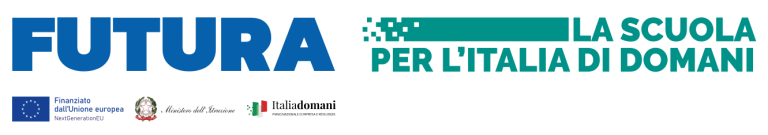 PIANO NAZIONALE DI RIPRESA E RESILIENZA (PNRR)MISSIONE 4: istruzione e ricerca. Componente 1 – Potenziamento dell’offerta dei servizi di istruzione: dagli asili nido alle università. Investimento 1.3: Piano per le infrastrutture per lo sport nelle scuole.finanziato dall’Unione europea – Next Generation EUCUP: B45E22000000006Soggetto Attuatore e Stazione Appaltante: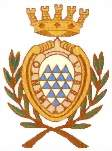 COMUNE DI GENAZZANOCittà Metropolitana di Roma CapitalePIAZZA SANTA MARIA, 4 - CAP 00030 - TEL 06.95.57.91 - TELEFAX 06.95.79.027**********Centrale Unica di Committenza: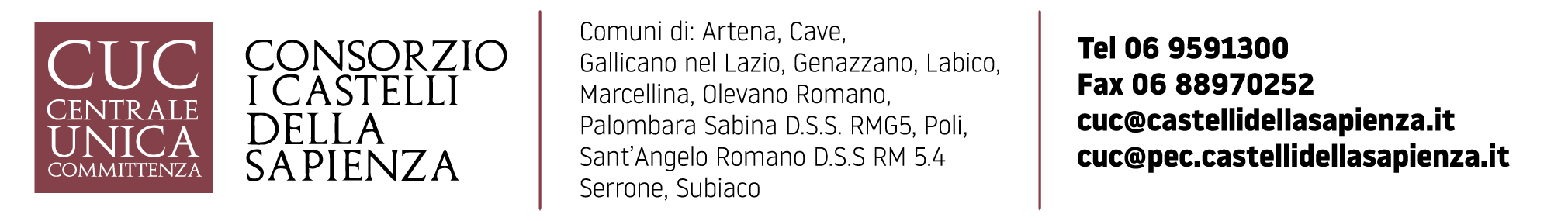 DICHIARAZIONE SOSTITUTIVA POSSESSO REQUISITIPARI OPPORTUNITÀ DI GENERE E GENERAZIONALI EINCLUSIONE LAVORATIVA DELLE PERSONE CON DISABILITÀ NEI CONTRATTI PUBBLICI FINANZIATI CON LE RISORSE DEL PNRR(art. 47, comma 2 e 3 e 3bis, del D.L. n. 77/2021, convertito in L. n. 108/2021)ALLA 	CENTRALE UNICA DI COMMITTENZACONSORZIO I CASTELLI DELLA SAPIENZAPiazza Umberto Pilozzi n. 900038 Valmontone (Roma)ALLA 	STAZIONE APPALTANTE							COMUNE DI GENAZZANO							Piazza Santa Maria n. 4							00030 Genazzano (Roma)Oggetto: Preventivo tramite R.D.O. su piattaforma MEPA con criterio di aggiudicazione del minor prezzo per l’affidamento dell’incarico per la realizzazione dei lavori di riqualificazione e messa in sicurezza del corpo palestra della scuola media Marchesi, di cui al contributo assegnato con Decreto del Ministero dell’Istruzione n. 45 del 04.08.2022 di approvazione delle graduatorie per l’attuazione di PNRR, MISSIONE 4,  Componente 1, Investimento 1.3 finanziato dall’Unione europea – Next Generation EU. (ai sensi dell’art. 31, comma 8, del D.lgs. n. 50/2016 e s.m.i. e dell’art. 1, comma 2, lett. a) della Legge 11.09.2020, n. 120 e s.m.i. e successiva Legge n. 108/2021 di conversione del Decreto-Legge 31 maggio 2021, n. 77)CUP B45E22000000006CIG  9726504504	Importo a base di gara euro 50.750,00 oltre cassa previdenziale ed IVAIl sottoscritto ……...………………………………………………………………………………………………………. nato il ……/……/………… a …………..………………… residente nel Comune di ………………………… (….) Stato ……….......…………….. Via/Piazza ………….......................................................……………… n. ……. in qualità di …………….................................................................……………………....………………………….. della Ditta ............................…........................................................……………………..………. avente sede legale in …………………..................…… nel Comune di …………………......................…...........……. (…..) Via/Piazza …………………........................................................................………………..........……… n......... e-mail ....................................................................... - PEC: ………………………………………………………. telefono n. ……………………..................……… Codice Fiscale ………………..................……………………… Partita IVA n. ………………….......................... ai sensi del d.P.R. n. 445/2000 e consapevole del fatto che, in caso di dichiarazione mendace, verranno applicate nei propri riguardi, ai sensi dell'art. 76 del d.P.R. n. 445/2000, le sanzioni previste dal codice penale e dalle leggi speciali in materia di falsità negli atti, oltre alle conseguenze amministrative previste dal vigente ordinamento per le procedure in materia di contratti pubblici relativi a lavori, servizi e fornitureDICHIARA  se operatore con più di 50 (cinquanta) dipendenti: produrre copia dell’ultimo rapporto periodico sulla situazione del personale redatto ai sensi dell’art. 46 del D.Lgs n. 198/2006, con attestazione della sua conformità a quello eventualmente già trasmesso alle rappresentanze sindacali aziendali e ai consiglieri regionali di parità, ovvero in mancanza, attestando la sua contestuale trasmissione alle rappresentanze sindacali aziendali e alla consigliera e al consigliere regionale di parità (art. 47 comma 2); se operatore con un numero di dipendenti superiore a 15 e non superiore a 50, obbligo di consegnare alla stazione appaltante una relazione di genere sulla situazione del personale maschile e femminile in ognuna delle professioni ed in relazione allo stato delle assunzioni, della formazione, della promozione professionale, dei livelli, dei passaggi di categoria o di qualifica, di altri fenomeni di mobilità, dell’intervento della Cassa integrazione guadagni, dei licenziamenti, dei prepensionamenti e pensionamenti, della retribuzione effettivamente corrisposta; con contestuale attestazione di avvenuta trasmissione alle rappresentanze sindacali aziendali e alla consigliera e al consigliere regionale di parità (art. 47 comma 3). se operatore con un numero di dipendenti superiore a 15 e non superiore a 50, produrre la certificazione di cui all’art. 17 della Legge n. 68/1999 e una relazione sull’assolvimento degli obblighi di cui alla medesima legge e sulle sanzioni e i provvedimenti disposti a suo carico nel triennio precedente la data di scadenza della presentazione delle offerte con contestuale attestazione di avvenuta trasmissione alle rappresentanze sindacali aziendali (art. 47 coma 3 bis); se operatore con un numero di dipendenti inferiore a 15, che la propria azienda ha un numero di dipendenti inferiore a 15 e non è, pertanto, tenuta al rispetto di quanto prescritto dall’art. 47, comma 2 e 3 e 3bis, del D.L. n. 77/2021, convertito in L. n. 108/2021.di essere informato, tramite apposita informativa resa disponibile dall’ente a cui è indirizzato il presente documento, ai sensi e per gli effetti degli articoli 13 e seg. del Regolamento Generale sulla Protezione dei Dati (RGPD-UE 2016/679), che i dati personali raccolti saranno trattati, anche con strumenti informatici, esclusivamente nell’ambito del procedimento per il quale la presente istanza/dichiarazione viene resa.……………………. lì ……………………..Il Legale Rappresentante/Il Professionista									           Firmato Digitalmente	............................................................